ПРОЕКТПОСТАНОВЛЕНИЯот «_____»______2018г. №_____а.  ХакуринохабльОб утверждении Порядка принятия решений опризнании безнадежной к взысканию задолженности по платежам в бюджет  МО «Хакуринохабльское  сельское поселение»В соответствии со статьей 47.2 Бюджетного кодекса Российской Федерации, Постановлением Правительства Российской Федерации от 06.05.2016 года № 393 «Об общих требованиях к порядку принятия решений о признании безнадежной к взысканию задолженности по платежам в  бюджеты бюджетной системы Российской Федерации», Устава муниципального образования  «Хакуринохабльское  сельское поселение» и в целях реализации мер, направленных на сокращение задолженности и улучшение администрирования неналоговых доходов бюджета муниципального образования  «Хакуринохабльское  сельское поселение»ПОСТАНОВЛЯЮ: 	1.Утвердить Порядок принятия решений о признании безнадежной к взысканию задолженности по платежам в бюджет МО «Хакуринохабльское сельское поселение», администрируемым администрацией Хакуринохабльского сельского поселения согласно приложению 1 к настоящему решению.2.Утвердить Положение о комиссии по рассмотрению вопросов о признании безнадежной к взысканию задолженности по платежам в бюджет МО «Хакуринохабльское сельское поселение» согласно приложению 2 к настоящему постановлению.3.Создать комиссию по рассмотрению вопросов о признании безнадежной к взысканию задолженности по платежам в бюджет МО «Хакуринохабльское сельское поселение» в составе:Председатель комиссии –депутат Совета депутатов Хакуринохабльского  сельского поселения  Ожев Нальбий СхабтиевичЧлены комиссии:- депутат Хакуринохабльского сельского поселения – Шнахов Аскарбий Капланович;– главный специалист по финансам – Чамокова Марьет Хасанбиевна; Секретарь – специалист 1 категории юрист – Макаова Лариса Шумафовна.4 Настоящее постановление опубликовать или обнародовать в районной газете «Заря» и разместить на официальном сайте администрации МО «Хакуринохабльское сельское поселение». 5.Контроль исполнения постановления возложить на главного специалиста по финансам Чамокову М.Х.Глава МО «Хакуринохабльскоесельское поселение»                                                                                                     В.А. БеданоковПриложение №1к постановлению администрацииМО «Хакуринохабльское  сельское поселениеот «____»_______.2018 №______ПОРЯДОКпринятия решений о признании безнадежной к взысканию задолженности по платежам в бюджет МО «Хакуринохабльское сельское поселение»1. Настоящий Порядок определяет основания и процедуру признаниябезнадежной к взысканию и списания задолженности по платежам в бюджет муниципального образования Хакуринохабльского сельского поселения (далее - местный бюджет).2. Для целей настоящего Порядка под задолженностью понимается недоимка по неналоговым доходам, подлежащим зачислению в местный бюджет, а также пени и штрафы за просрочку указанных платежей (далее -задолженность).        3. Безнадежной к взысканию признается задолженность, по которой меры, принятые по ее взысканию, носят полный характер и свидетельствуют о невозможности проведения дальнейших действий по возвращению задолженности.4. Действие настоящего Порядка не распространяется на задолженностьперед местным бюджетом по бюджетным средствам, предоставленным навозвратной основе, процентам за пользование ими, пеням и штрафам.5. Задолженность признается безнадежной к взысканию и подлежит списанию в соответствии с настоящим Порядком в случаях:5.1. смерти физического лица - плательщика платежей в бюджет или объявления его умершим в порядке, установленном гражданским процессуальным законодательством Российской Федерации;5.2. признания банкротом индивидуального предпринимателя - плательщика платежей в бюджет в соответствии с Федеральным законом от 26 октября 2002 года № 127-ФЗ «О несостоятельности (банкротстве)» в части задолженности по платежам в бюджет, не погашенным по причине недостаточности имущества должника;5.3. ликвидации организации - плательщика платежей в бюджет в части задолженности по платежам в бюджет, не погашенным по причине недостаточности имущества организации и (или) невозможности их погашения учредителями (участниками) указанной организации в пределах и порядке, которые установлены законодательством Российской Федерации;5.4. принятия судом акта, в соответствии с которым администратор доходов бюджета утрачивает возможность взыскания задолженности по платежам в бюджет в связи с истечением установленного срока ее взыскания (срока исковой давности), в том числе вынесения судом определения об отказе в восстановлении пропущенного срока подачи заявления в суд о взыскании задолженности по платежам в бюджет;5.5. вынесения судебным приставом-исполнителем постановления об окончании исполнительного производства и о возвращении взыскателю исполнительного документа по основаниям, предусмотренным пунктами 3 и 4 части 1 статьи 46 Федерального закона от 2 октября 2007 года № 229-ФЗ «Об исполнительном производстве», если с даты образования задолженности по платежам в бюджет прошло более пяти лет, в следующих случаях:размер задолженности не превышает размера требований к должнику, установленного законодательством Российской Федерации о несостоятельности (банкротстве) для возбуждения производства по делу о банкротстве;судом возвращено заявление о признании плательщика платежей в бюджет банкротом или прекращено производство по делу о банкротстве в связи с отсутствием средств, достаточных для возмещения судебных расходов на проведение процедур, применяемых в деле о банкротстве.6. Подтверждающими документами для признания безнадежной к взысканию задолженности являются:6.1. По основанию, указанному в пункте 3.1 настоящего Порядка:выписка из отчетности администратора доходов местного бюджета об учитываемых сумма задолженности по уплате платежей в местный бюджет (приложение 1);справка администратора доходов местного бюджета о принятых мерах по обеспечению взыскания задолженности по платежам в местный бюджет;копия свидетельства о смерти физического лица (справка о смерти, выданная органом записи актов гражданского состояния) или судебное решение об объявлении физического лица умершим, заверенная надлежащим образом;6.2. По основанию, указанному в пункте 3.2 настоящего Порядка:выписка из отчетности администратора доходов местного бюджета об учитываемых сумма задолженности по уплате платежей в местный бюджет (приложение 1);справка администратора доходов местного бюджета о принятых мерах по обеспечению взыскания задолженности по платежам в местный бюджет;копия решения арбитражного суда о признании индивидуального предпринимателя банкротом, заверенная гербовой печатью соответствующего суда;выписка из Единого государственного реестра индивидуальных предпринимателей, содержащая сведения о прекращении физическим лицом деятельности в качестве индивидуального предпринимателя.6.3. По основанию, указанному в пункте 3.3 настоящего Порядка:выписка из отчетности администратора доходов местного бюджета об учитываемых сумма задолженности по уплате платежей в местный бюджет (приложение 1);справка администратора доходов местного бюджета о принятых мерах по обеспечению взыскания задолженности по платежам в местный бюджет;копия решения суда, заверенная гербовой печатью соответствующего суда, или решение учредителей (участников) либо органа юридического  лица, уполномоченного на то учредительными документами, о ликвидации юридического лица по основаниям, указанным в пункте 2 статьи 61 Гражданского кодекса Российской Федерации;выписка из Единого государственного реестра юридических лиц, содержащая сведения о государственной регистрации юридического лица в связи с его ликвидацией.6.4. По основанию, указанному в пункте 3.4 настоящего Порядка: выписка из отчетности администратора доходов местного бюджета об учитываемых сумма задолженности по уплате платежей в местный бюджет (приложение 1);справка администратора доходов местного бюджета о принятых мерах по обеспечению взыскания задолженности по платежам в местный бюджет;копия решения суда об отказе во взыскании задолженности, заверенная надлежащим образом.6.5. По основанию, указанному в пункте 3.5 настоящего Порядка:выписка из отчетности администратора доходов местного бюджета об учитываемых сумм задолженности по уплате платежей в местный бюджет (приложение 1);справка администратора доходов местного бюджета о принятых мерах по обеспечению взыскания задолженности по платежам в местный бюджет;копия постановления судебного пристава - исполнителя об окончании  исполнительного производства при возврате взыскателю исполнительного документа по основаниям, предусмотренным пунктами 3 и 4 части 1  статьи 46 ФЗ «Об исполнительном производстве».7. Решение о признании безнадежной к взысканию задолженности по платежам в местный бюджет, принимается отдельно по каждому юридическому лицу, индивидуальному предпринимателю или физическому лицу по коду вида неналоговых доходов местного бюджета постоянно действующей комиссией.8. Решение о признании безнадежной к взысканию задолженности по платежам в местный бюджет, оформляется по форме согласно приложению 2 к Порядку и утверждается руководителем администратора доходов. Решение о признании безнадежной к взысканию задолженности платежам в местный бюджет, подлежит оформлению в 3-х дневный срок с момента подписания протокола Комиссии.         9. Инициатором признания задолженности безнадежной к взысканию иее списания является администратор соответствующих неналоговых доходов в лице специалиста по имуществу, землеустройству и градостроительству администрации МО «Хакуринохабльское сельское поселение», который направляет заявление по форме согласно приложению 3 к настоящему Положению главе МО «Хакуринохабльское  сельское поселение».10. Решение о признании безнадежной к взысканию задолженности по платежам в местный бюджет утвержденное руководителем главного администратора передается в бухгалтерию администрации для отражения (списания) задолженности.Приложение 1к Порядку принятия решения опризнании безнадежной к взысканию задолженности по платежам в бюджетМО «Хакуринохабльское сельское поселение»ВЫПИСКАиз отчетности ________________________________________________________                                       (администратор дохода)об учитываемых суммах задолженности по уплате платежей в бюджет МО «Хакуринохабльское сельское поселение»_____________________________________________________________________ (наименование организации, ИНН/КПП, ФИО физического лица, ИНН по наличии)по состоянию на ___________________________________________________ годаГлавный специалист,гл. бухгалтер    _____________________ _____________________________                                                (подпись)                       (расшифровка подписи)Приложение 2к Порядку принятия решения опризнании безнадежной к взысканию задолженности по платежам в бюджет МО «Хакуринохабльское сельское поселение»                                                                                               УТВЕРЖДЕНО____________________________________(руководитель администратора доходов)РЕШЕНИЕ о признании безнадежной к взысканию задолженности по платежам в бюджет МО «Хакуринохабльское  сельское поселение»______________________________________________________________________ (полное наименование организации, фамилия, имя, отчество физического лица)______________________________________________________________________ (ИНН, ОГРН, КПП)Сведения о платеже, по которому возникла задолженность ___________________ ______________________________________________________________________ ______________________________________________________________________ (код дохода по бюджетной классификации и его полное наименование)Сумма задолженности  ____________________ рублей _________________ копеек,В том числе: основной долг ________________ рублей _________________ копеек,Пени ___________________________________ рублей _________________ копеек,Штрафы ________________________________ рублей _________________ копеек,На основании __________________________________________________________ ______________________________________________________________________ (указываются конкретные документы с указанием реквизитов)«_____» ____________________  20____г.Председатель комиссии ____________________ ______________________________      (подпись)                             (расшифровка подписи)Члены комиссии:_____________________ ___________________ ______________________________  (должность)                            (подпись)                  (расшифровка подписи)_____________________ ___________________ ______________________________  (должность)                            (подпись)                  (расшифровка подписи)_____________________ ___________________ ______________________________  (должность)                            (подпись)                  (расшифровка подписи)Приложение 3к Порядку принятия решения опризнании безнадежной к взысканию задолженности по платежам в бюджет МО «Хакуринохабльское  сельское поселение»Главе МО«Хакуринохабльское   сельское поселение»ЗАЯВЛЕНИЕПрошу в соответствии с Положением о признании безнадежной  к взысканию задолженности по платежам (а также пени) в бюджет МО «Хакуринохабльское  сельское поселение», утвержденным постановлением администрации МО «Хакуринохабльское   сельского поселения от «___» __________ № ______, рассмотреть возможность признания безнадежной к взысканию по причине _______________________________________________________________________ (наименование должника с указанием ИНН)в бюджет МО «Хакуринохабльское   сельского поселения по __________________________(вид неналогового дохода)на общую сумму _____________ рублей.Приложение: 1. Справка специалиста по имуществу, землеустройству и  администрации МО «Хакуринохабльское   сельское поселение» о числящихся суммах задолженности по платежам (а также пени) в бюджет МО «Хакуринохабльское   сельское поселение».2. ____________________________3. ___________________________________________________ _____________ ___________________________ (заявитель)	 (подпись)	(расшифровка подписи)М.П.Приложение 2 к постановлению администрацииМО «Хакуринохабльское сельское поселение»от «___»______2018 №_______ПОЛОЖЕНИЕ О КОМИССИИ ПО РАССМОТРЕНИЮ ВОПРОСОВ ОПРИЗНАНИИ БЕЗНАДЕЖНОЙ К ВЗЫСКАНИЮ ЗАДОЛЖЕННОСТИ ПО ПЛАТЕЖАМ В БЮДЖЕТ МО «ХАКУРИНОХАБЛЬСКОЕ СЕЛЬСКОЕ ПОСЕЛЕНИЕ»Общие положения1.1. Настоящее Положение устанавливает порядок деятельности Комиссиипо рассмотрению вопросов признания безнадежной к взысканию задолженности по платежам в бюджет МО «Хакуринохабльское сельское поселение»(далее – Комиссия).1.2. Комиссия в своей деятельности руководствуется Конституцией Российской Федерации, федеральными законами и иными нормативными правовыми актами Российской Федерации, Уставом МО «Хакуринохабльское сельское поселение», а также настоящим Положением и Порядком признания безнадежной к взысканию задолженности по платежам в бюджет МО «Хакуринохабльское сельского поселения» утвержденным постановлением администрации МО «Хакуринохабльское сельское поселение».2. Основные функции КомиссииОсновными функциями Комиссии являются:2.1. Рассмотрение, проверка и анализ документов, представленных в соответствии с Порядком признания безнадежной к взысканию задолженности по платежам в местный бюджет;2.2. Оценка обоснованности признания безнадежной к взысканию задолженности;2.3. Принятие одного из следующих решений по результатам рассмотрения вопроса о признании задолженности безнадежной к взысканию:а) признать задолженность по платежам в местный бюджет безнадежной к взысканию;б) отказать в признании задолженности по платежам в местный бюджет безнадежной к взысканию. Данное решение не препятствует повторному рассмотрению вопроса о возможности признания задолженности по платежам в местный бюджет безнадежной к взысканию.3. Права КомиссииКомиссия имеет право:3.1. Запрашивать информацию по вопросам, относящимся к компетенции комиссии;3.2. Заслушивать представителей плательщиков по вопросам, относящимся к компетенции комиссии.4. Организация деятельности Комиссии4.1. Заседания Комиссии проводятся по мере необходимости. Дату,  время и место проведения заседания Комиссии определяет ее председатель либо лицо, исполняющее его обязанности.4.2. Заседания Комиссии проводятся председателем Комиссии или лицом, исполняющим его обязанности, и оформляются протоколом, который подписывается председателем Комиссии или лицом, исполняющим его обязанности, и секретарем Комиссии.4.3. Заседание Комиссии является правомочным, если на нем присутствует более половины членов Комиссии.4.4. Решение Комиссии принимается путем открытого голосования простым большинством голосов от числа членов Комиссии, присутствующих на ее заседании. При равенстве голосов решающим считается голос председателя Комиссии. 4.5. Решение Комиссии подписывается всеми членами Комиссии, присутствовавшими на ее заседании и утверждается руководителем администратора доходов.РЕСПУБЛИКА АДЫГЕЯАдминистрациямуниципального образования«Хакуринохабльское сельское поселение»385440, а. Хакуринохабль,ул. Шовгенова, 13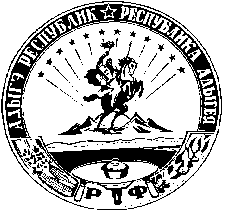 АДЫГЭ РЕСПУБЛИКХьакурынэхьаблэмуниципальнэкъоджэпсэупIэ чIыпIэм изэхэщапI385440, къ. Хьакурынэхьабл,ур. ШэуджэнымыцI, 13№ п/пНаименование кода доходаКод дохода по бюджетной классификацииНомер счета бюджетного учетаДата возникновенияСумма задолженностив том числев том числе№ п/пНаименование кода доходаКод дохода по бюджетной классификацииНомер счета бюджетного учетаДата возникновенияСумма задолженностипеништрафыИТОГО: